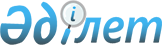 Қазақстан Республикасы Үкіметінің резервінен қаражат бөлу туралыҚазақстан Республикасы Үкіметінің 2009 жылғы 16 шілдедегі N 1078 Қаулысы



      "2009 - 2011 жылдарға арналған республикалық бюджет туралы" Қазақстан Республикасының 2008 жылғы 4 желтоқсандағы 
 Заңына 

,

 "Бюджеттің атқарылуы және оған кассалық қызмет көрсету ережесін бекіту туралы" Қазақстан Республикасы Үкіметінің 2009 жылы 26 ақпандағы N 220 
 қаулысына 
 сәйкес және Ақмола облысының әлеуметтік тұрақтылығын қамтамасыз ету мақсатында Қазақстан Республикасының Үкіметі 

ҚАУЛЫ ЕТЕДІ:






      1. Қазақстан Республикасы Ауыл шаруашылығы министрлігіне 2009 жылға арналған республикалық бюджетте көзделген Қазақстан Республикасы Үкіметінің шұғыл шығындарға арналған резервінен Щучье көлінен су алуды тоқтату және Ақмола облысы Щучинск ауданының Щучинск қаласын ауыз сумен қамтамасыз ету мақсатында Щучинск қаласының су құбыры желілерін реконструкциялау үшін (III кезек) Ақмола облысының әкімдігіне нысаналы даму трансферттері түрінде аудару үшін 350000000 (үш жүз елу миллион) теңге сомасында қаражат бөлінсін.





      2. Қазақстан Республикасы Қаржы министрлігі заңнамада белгіленген тәртіппен бөлінген қаражаттың мақсатты пайдаланылуын бақылауды қамтамасыз етсін.





      3. Осы қаулы қол қойылған күнінен бастап қолданысқа енгізіледі.


      Қазақстан Республикасының




      Премьер-Министрі                                    К. Мәсімов


					© 2012. Қазақстан Республикасы Әділет министрлігінің «Қазақстан Республикасының Заңнама және құқықтық ақпарат институты» ШЖҚ РМК
				